Publicado en Barcelona el 23/05/2023 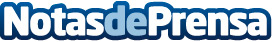 GRANJA LEGARIA col·labora amb CEDEC, consultoria estratègica d'empreses familiars, amb l'objectiu d'afermar el seu creixementGRANJA LEGARIA és una empresa familiar l'activitat principal de la qual se centra en l'explotació agroalimentària, dedicada a la producció d'ous de gallina des de fa més de 50 anys. Situada en Legaria (Navarra), l'empresa aposta per la qualitat dels seus productes 100% naturalsDatos de contacto:Pere TerésGabinet de premsa CEDEC930330101Nota de prensa publicada en: https://www.notasdeprensa.es/granja-legaria-col-labora-amb-cedec Categorias: Cataluña Consultoría http://www.notasdeprensa.es